Приглашаем посетить семинар «Специфика составления технического задания на отдельные виды закупок»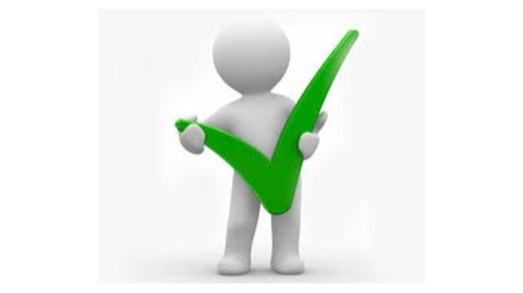 08 июня 2017г.10.00-10.30 регистрация участников семинара                                                         10.30-16.40 обучениеСтоимость обучения одного слушателя составляет 2800 рублей, оплата возможна после семинара при наличии гарантийного письма, по окончанию семинара выдается Сертификат НИУ ВШЭ – ПермьПрограмма семинара:Объект закупки: новые требования в документации к характеристикам объекта закупки (ст. 26 104-ФЗ от 05.04.2016). Формирование технического задания на закупку: требования, особенности, сложные ситуации, типичные ошибки заказчиков.Отдельные виды закупок: требования, особенности. Особенности составления технического задания в сфере строительной деятельности (проектирование, строительство, реконструкция, капремонт, текущий ремонт). Особенности составления технического задания в сфере работ по клинингу, охранной деятельности.Особенности составления технического задания на поставку мебели.Порядок составления, изменения, расторжения государственных и муниципальных контрактов.Революция сметного ценообразования – основные аспекты.Правила приемки товаров, работ, услуг.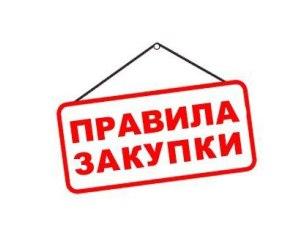 Заявки на участие в семинаре следует отправлять по факсу: (342) 254-56-15 или по электронной почте eguseynova@hse.ru Форма заявки на участие в семинареКонтактное лицо: Гусейнова Эльзара Расимовна, 254-56-15№
п/пФамилия,
имя,
отчествоНаименование
организации,
должность, подписывающее лицо, действует на основанииКонтактный телефонРеквизиты организацииДата проведенияСеминара, тема23456